財團法人罕見疾病基金會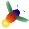 2018罕見疾病病友聯合交流活動~相聚日月光親愛的朋友，您好：罕見疾病種類繁多且人數稀少，本會近年來致力辦理各病類聯誼活動，期能協助同病類家庭相互認識支持。本會今年10月20日(日)將於土城日月光廣場辦理一場跨病類聯誼活動，歡迎罹患阿拉吉歐症候群、歌舞伎症候群及色素失調症等罕病家庭報名參加，有興趣的罕病家庭也歡迎共同參與，希望藉由此次活動讓大家相聚認識，誠摯邀請您一同參加。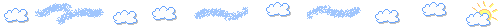 ◆時間：107年10月20日(六)10：30~16：30。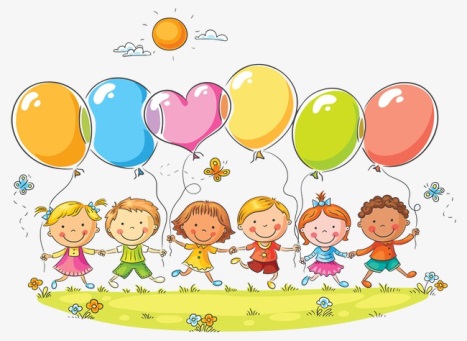 ◆地點：日月光廣場(新北市土城區學府路二段210號1F)◆對象：罹患以下罕見疾病之病患家庭：     (1)阿拉吉歐症候群、(2)歌舞伎症候群、(3)色素失調症、     (4)其他罕見疾病家庭，將依第一次參與本會活動為優先◆主辦單位：財團法人罕見疾病基金會◆贊助單位：財團法人張姚宏影社會福利慈善事業基金會、湯姆熊歡樂世界◆報名時間：即日起至107年10月12日（五）為止◆活動流程：◆報名方式：網路報名或傳真，即日起至107年10月12日(五)為止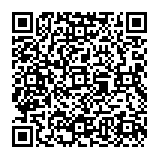 (1)網路報名https://goo.gl/Lh4CrL (大小寫須符合)，   亦可直接掃描右方QR-code連結報名網址。(2)傳真報名：報名表傳真至：(02)2567-3560，傳真後請記得來電確認。◆若有任何疑問，請來電02-25210717分機163黃欣玲社工；分機166張佳瑄社工。◆交通資訊日月光廣場(新北市土城區學府路二段210號1F)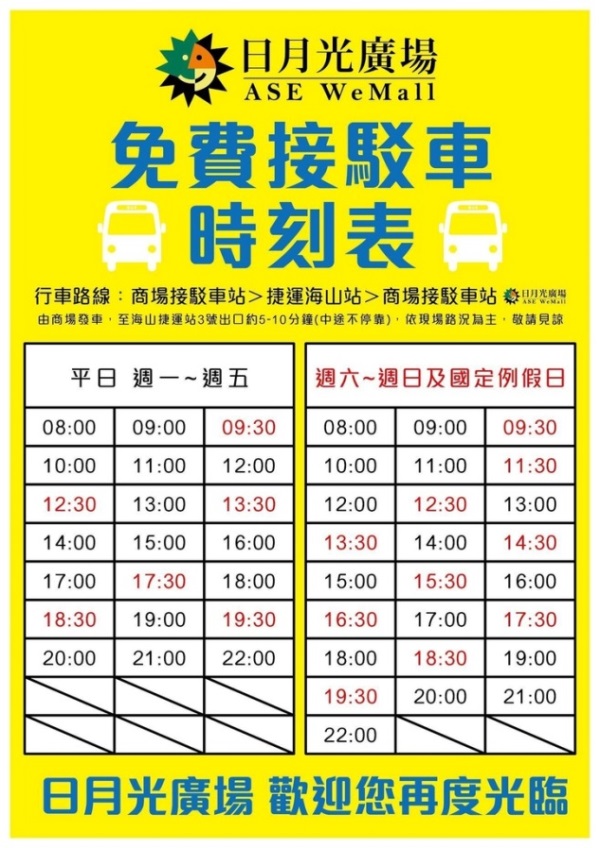 一、捷運/免費接駁車捷運板南線(藍線)至『海山站 3號出口』 轉搭日月光廣場免費接駁車(路線：商場→捷運海山站3號出口→商場) 尖峰時段半小時一班，離峰時段一小時一班，請詳見接駁車發車時刻表(到站時間將依實際交通狀況為主) 🕖首班車08:00 📷🕙末班車22:00二、🚌公車 搭以下各路公車至『員林里』站下車 705、805、812、985、1962、9103、F605、F606路線三、🚲YouBike 騎乘YouBike至『員和公園站』，下車步行即可抵達。四、🚙自行開車/騎車日月光廣場停車場 由土城區中央路二段61巷進入，並轉入中央路二段21巷後， 即可抵達日月光廣場汽機車停車場。收費標準：汽車30元/小時，機車10元/小時(不分平假日)五、為鼓勵各地病友踴躍參加，本活動將提供外縣市病家交通補助，每家限兩人。    (至少包含一名病友參與) ～竭誠邀請您一同參與～財團法人罕見疾病基金會2018罕見疾病病友聯合交流活動~相聚日月光報名表◆報名方式：網路報名或傳真，即日起至107年10月12日(五)為止(1)網路報名https://goo.gl/Lh4CrL (大小寫須符合)，   亦可直接掃描右方QR-code連結報名網址。(2)傳真報名：報名表傳真至：(02)2567-3560，傳真後請記得來電確認。◆若有任何疑問，請來電02-25210717分機163黃欣玲社工；分機166張佳瑄社工。時間內容地點10：30~11：00集合報到土城日月光廣場1F11：00~13：30午餐罕病基金會服務介紹/各病類聯誼交流杏子豬排餐廳1F13：30~14：50湯姆熊歡樂時刻(1)湯姆熊吉祥物合照(2)遊戲機台趣味競賽        (3)親子遊樂時間湯姆熊歡樂世界B214：50~16：30電影欣賞(暫定)/自由參觀逛街秀泰影城1F(暫定)自由參觀16：30~           交流祝福、結束賦歸           交流祝福、結束賦歸疾病名稱疾病名稱□阿拉吉歐症候群□歌舞伎症候群□色素失調症□其他，病名：_______________□阿拉吉歐症候群□歌舞伎症候群□色素失調症□其他，病名：_______________□阿拉吉歐症候群□歌舞伎症候群□色素失調症□其他，病名：_______________□阿拉吉歐症候群□歌舞伎症候群□色素失調症□其他，病名：_______________□阿拉吉歐症候群□歌舞伎症候群□色素失調症□其他，病名：_______________□阿拉吉歐症候群□歌舞伎症候群□色素失調症□其他，病名：_______________□阿拉吉歐症候群□歌舞伎症候群□色素失調症□其他，病名：_______________□阿拉吉歐症候群□歌舞伎症候群□色素失調症□其他，病名：_______________□阿拉吉歐症候群□歌舞伎症候群□色素失調症□其他，病名：_______________□阿拉吉歐症候群□歌舞伎症候群□色素失調症□其他，病名：_______________□阿拉吉歐症候群□歌舞伎症候群□色素失調症□其他，病名：_______________□阿拉吉歐症候群□歌舞伎症候群□色素失調症□其他，病名：_______________□阿拉吉歐症候群□歌舞伎症候群□色素失調症□其他，病名：_______________□阿拉吉歐症候群□歌舞伎症候群□色素失調症□其他，病名：_______________□阿拉吉歐症候群□歌舞伎症候群□色素失調症□其他，病名：_______________姓名姓名出生年月日   年   月   日   年   月   日   年   月   日性別性別 □男 □女飲食 □葷 □素身心障礙手冊/證明身心障礙手冊/證明□有□無□有□無□有□無類別等級□輕度 □中度 □重度 □極重度□輕度 □中度 □重度 □極重度□輕度 □中度 □重度 □極重度□輕度 □中度 □重度 □極重度□輕度 □中度 □重度 □極重度□輕度 □中度 □重度 □極重度□輕度 □中度 □重度 □極重度疾病狀況簡述：(如說明目前疾病狀況、活動參與需注意事項…等，提供本會了解患者情況)疾病狀況簡述：(如說明目前疾病狀況、活動參與需注意事項…等，提供本會了解患者情況)疾病狀況簡述：(如說明目前疾病狀況、活動參與需注意事項…等，提供本會了解患者情況)疾病狀況簡述：(如說明目前疾病狀況、活動參與需注意事項…等，提供本會了解患者情況)疾病狀況簡述：(如說明目前疾病狀況、活動參與需注意事項…等，提供本會了解患者情況)疾病狀況簡述：(如說明目前疾病狀況、活動參與需注意事項…等，提供本會了解患者情況)疾病狀況簡述：(如說明目前疾病狀況、活動參與需注意事項…等，提供本會了解患者情況)疾病狀況簡述：(如說明目前疾病狀況、活動參與需注意事項…等，提供本會了解患者情況)疾病狀況簡述：(如說明目前疾病狀況、活動參與需注意事項…等，提供本會了解患者情況)疾病狀況簡述：(如說明目前疾病狀況、活動參與需注意事項…等，提供本會了解患者情況)疾病狀況簡述：(如說明目前疾病狀況、活動參與需注意事項…等，提供本會了解患者情況)疾病狀況簡述：(如說明目前疾病狀況、活動參與需注意事項…等，提供本會了解患者情況)疾病狀況簡述：(如說明目前疾病狀況、活動參與需注意事項…等，提供本會了解患者情況)疾病狀況簡述：(如說明目前疾病狀況、活動參與需注意事項…等，提供本會了解患者情況)疾病狀況簡述：(如說明目前疾病狀況、活動參與需注意事項…等，提供本會了解患者情況)疾病狀況簡述：(如說明目前疾病狀況、活動參與需注意事項…等，提供本會了解患者情況)疾病狀況簡述：(如說明目前疾病狀況、活動參與需注意事項…等，提供本會了解患者情況)聯絡方式聯絡方式室內電話：                行動電話(必填)：室內電話：                行動電話(必填)：室內電話：                行動電話(必填)：室內電話：                行動電話(必填)：室內電話：                行動電話(必填)：室內電話：                行動電話(必填)：室內電話：                行動電話(必填)：室內電話：                行動電話(必填)：室內電話：                行動電話(必填)：室內電話：                行動電話(必填)：室內電話：                行動電話(必填)：室內電話：                行動電話(必填)：室內電話：                行動電話(必填)：室內電話：                行動電話(必填)：室內電話：                行動電話(必填)：聯絡方式聯絡方式E-mail:E-mail:E-mail:E-mail:E-mail:E-mail:E-mail:E-mail:E-mail:E-mail:E-mail:E-mail:E-mail:E-mail:E-mail:通訊地址通訊地址郵遞區號□□□郵遞區號□□□郵遞區號□□□郵遞區號□□□郵遞區號□□□郵遞區號□□□郵遞區號□□□郵遞區號□□□郵遞區號□□□郵遞區號□□□郵遞區號□□□郵遞區號□□□郵遞區號□□□郵遞區號□□□郵遞區號□□□陪同家屬資料陪同家屬資料陪同家屬資料陪同家屬資料陪同家屬資料陪同家屬資料陪同家屬資料陪同家屬資料陪同家屬資料陪同家屬資料陪同家屬資料陪同家屬資料陪同家屬資料陪同家屬資料陪同家屬資料陪同家屬資料陪同家屬資料序關係關係關係姓名姓名姓名出生年月日出生年月日出生年月日出生年月日飲食飲食電話 / 手機電話 / 手機電話 / 手機電話 / 手機1□葷□素□葷□素2□葷□素□葷□素3□葷□素□葷□素其他說明其他說明其他說明其他說明其他說明其他說明其他說明其他說明其他說明其他說明其他說明其他說明其他說明其他說明其他說明其他說明其他說明是否使用輔具/醫材是否使用輔具/醫材是否使用輔具/醫材 □無     □普通輪椅    □電動輪椅   □助行器   □娃娃車 □醫療器材：＿＿＿＿＿＿＿＿＿＿    □其他：＿＿＿＿＿＿＿ □無     □普通輪椅    □電動輪椅   □助行器   □娃娃車 □醫療器材：＿＿＿＿＿＿＿＿＿＿    □其他：＿＿＿＿＿＿＿ □無     □普通輪椅    □電動輪椅   □助行器   □娃娃車 □醫療器材：＿＿＿＿＿＿＿＿＿＿    □其他：＿＿＿＿＿＿＿ □無     □普通輪椅    □電動輪椅   □助行器   □娃娃車 □醫療器材：＿＿＿＿＿＿＿＿＿＿    □其他：＿＿＿＿＿＿＿ □無     □普通輪椅    □電動輪椅   □助行器   □娃娃車 □醫療器材：＿＿＿＿＿＿＿＿＿＿    □其他：＿＿＿＿＿＿＿ □無     □普通輪椅    □電動輪椅   □助行器   □娃娃車 □醫療器材：＿＿＿＿＿＿＿＿＿＿    □其他：＿＿＿＿＿＿＿ □無     □普通輪椅    □電動輪椅   □助行器   □娃娃車 □醫療器材：＿＿＿＿＿＿＿＿＿＿    □其他：＿＿＿＿＿＿＿ □無     □普通輪椅    □電動輪椅   □助行器   □娃娃車 □醫療器材：＿＿＿＿＿＿＿＿＿＿    □其他：＿＿＿＿＿＿＿ □無     □普通輪椅    □電動輪椅   □助行器   □娃娃車 □醫療器材：＿＿＿＿＿＿＿＿＿＿    □其他：＿＿＿＿＿＿＿ □無     □普通輪椅    □電動輪椅   □助行器   □娃娃車 □醫療器材：＿＿＿＿＿＿＿＿＿＿    □其他：＿＿＿＿＿＿＿ □無     □普通輪椅    □電動輪椅   □助行器   □娃娃車 □醫療器材：＿＿＿＿＿＿＿＿＿＿    □其他：＿＿＿＿＿＿＿ □無     □普通輪椅    □電動輪椅   □助行器   □娃娃車 □醫療器材：＿＿＿＿＿＿＿＿＿＿    □其他：＿＿＿＿＿＿＿ □無     □普通輪椅    □電動輪椅   □助行器   □娃娃車 □醫療器材：＿＿＿＿＿＿＿＿＿＿    □其他：＿＿＿＿＿＿＿ □無     □普通輪椅    □電動輪椅   □助行器   □娃娃車 □醫療器材：＿＿＿＿＿＿＿＿＿＿    □其他：＿＿＿＿＿＿＿對於活動的期待與提問：對於活動的期待與提問：對於活動的期待與提問：對於活動的期待與提問：對於活動的期待與提問：對於活動的期待與提問：對於活動的期待與提問：對於活動的期待與提問：對於活動的期待與提問：對於活動的期待與提問：對於活動的期待與提問：對於活動的期待與提問：對於活動的期待與提問：對於活動的期待與提問：對於活動的期待與提問：對於活動的期待與提問：對於活動的期待與提問：資料運用聲明暨同意書資料運用聲明暨同意書資料運用聲明暨同意書資料運用聲明暨同意書資料運用聲明暨同意書資料運用聲明暨同意書資料運用聲明暨同意書資料運用聲明暨同意書資料運用聲明暨同意書資料運用聲明暨同意書資料運用聲明暨同意書資料運用聲明暨同意書資料運用聲明暨同意書資料運用聲明暨同意書資料運用聲明暨同意書資料運用聲明暨同意書資料運用聲明暨同意書提醒您！個人資料保護法於101年10月1日開始施行。為保障您的權益，本會有義務在報名時先行告知，在課程期間會由本會指派之攝影志工，不定時於課堂中有拍照或攝影之行為，主要是為了紀錄相關活動之影像製作，並作為本會相關宣導資料之運用。如果收集影像之行為使您不舒服，課程期間您有權要求本會停止拍攝或將相關影像做為其他用途。                ★立同意書人簽章：提醒您！個人資料保護法於101年10月1日開始施行。為保障您的權益，本會有義務在報名時先行告知，在課程期間會由本會指派之攝影志工，不定時於課堂中有拍照或攝影之行為，主要是為了紀錄相關活動之影像製作，並作為本會相關宣導資料之運用。如果收集影像之行為使您不舒服，課程期間您有權要求本會停止拍攝或將相關影像做為其他用途。                ★立同意書人簽章：提醒您！個人資料保護法於101年10月1日開始施行。為保障您的權益，本會有義務在報名時先行告知，在課程期間會由本會指派之攝影志工，不定時於課堂中有拍照或攝影之行為，主要是為了紀錄相關活動之影像製作，並作為本會相關宣導資料之運用。如果收集影像之行為使您不舒服，課程期間您有權要求本會停止拍攝或將相關影像做為其他用途。                ★立同意書人簽章：提醒您！個人資料保護法於101年10月1日開始施行。為保障您的權益，本會有義務在報名時先行告知，在課程期間會由本會指派之攝影志工，不定時於課堂中有拍照或攝影之行為，主要是為了紀錄相關活動之影像製作，並作為本會相關宣導資料之運用。如果收集影像之行為使您不舒服，課程期間您有權要求本會停止拍攝或將相關影像做為其他用途。                ★立同意書人簽章：提醒您！個人資料保護法於101年10月1日開始施行。為保障您的權益，本會有義務在報名時先行告知，在課程期間會由本會指派之攝影志工，不定時於課堂中有拍照或攝影之行為，主要是為了紀錄相關活動之影像製作，並作為本會相關宣導資料之運用。如果收集影像之行為使您不舒服，課程期間您有權要求本會停止拍攝或將相關影像做為其他用途。                ★立同意書人簽章：提醒您！個人資料保護法於101年10月1日開始施行。為保障您的權益，本會有義務在報名時先行告知，在課程期間會由本會指派之攝影志工，不定時於課堂中有拍照或攝影之行為，主要是為了紀錄相關活動之影像製作，並作為本會相關宣導資料之運用。如果收集影像之行為使您不舒服，課程期間您有權要求本會停止拍攝或將相關影像做為其他用途。                ★立同意書人簽章：提醒您！個人資料保護法於101年10月1日開始施行。為保障您的權益，本會有義務在報名時先行告知，在課程期間會由本會指派之攝影志工，不定時於課堂中有拍照或攝影之行為，主要是為了紀錄相關活動之影像製作，並作為本會相關宣導資料之運用。如果收集影像之行為使您不舒服，課程期間您有權要求本會停止拍攝或將相關影像做為其他用途。                ★立同意書人簽章：提醒您！個人資料保護法於101年10月1日開始施行。為保障您的權益，本會有義務在報名時先行告知，在課程期間會由本會指派之攝影志工，不定時於課堂中有拍照或攝影之行為，主要是為了紀錄相關活動之影像製作，並作為本會相關宣導資料之運用。如果收集影像之行為使您不舒服，課程期間您有權要求本會停止拍攝或將相關影像做為其他用途。                ★立同意書人簽章：提醒您！個人資料保護法於101年10月1日開始施行。為保障您的權益，本會有義務在報名時先行告知，在課程期間會由本會指派之攝影志工，不定時於課堂中有拍照或攝影之行為，主要是為了紀錄相關活動之影像製作，並作為本會相關宣導資料之運用。如果收集影像之行為使您不舒服，課程期間您有權要求本會停止拍攝或將相關影像做為其他用途。                ★立同意書人簽章：提醒您！個人資料保護法於101年10月1日開始施行。為保障您的權益，本會有義務在報名時先行告知，在課程期間會由本會指派之攝影志工，不定時於課堂中有拍照或攝影之行為，主要是為了紀錄相關活動之影像製作，並作為本會相關宣導資料之運用。如果收集影像之行為使您不舒服，課程期間您有權要求本會停止拍攝或將相關影像做為其他用途。                ★立同意書人簽章：提醒您！個人資料保護法於101年10月1日開始施行。為保障您的權益，本會有義務在報名時先行告知，在課程期間會由本會指派之攝影志工，不定時於課堂中有拍照或攝影之行為，主要是為了紀錄相關活動之影像製作，並作為本會相關宣導資料之運用。如果收集影像之行為使您不舒服，課程期間您有權要求本會停止拍攝或將相關影像做為其他用途。                ★立同意書人簽章：提醒您！個人資料保護法於101年10月1日開始施行。為保障您的權益，本會有義務在報名時先行告知，在課程期間會由本會指派之攝影志工，不定時於課堂中有拍照或攝影之行為，主要是為了紀錄相關活動之影像製作，並作為本會相關宣導資料之運用。如果收集影像之行為使您不舒服，課程期間您有權要求本會停止拍攝或將相關影像做為其他用途。                ★立同意書人簽章：提醒您！個人資料保護法於101年10月1日開始施行。為保障您的權益，本會有義務在報名時先行告知，在課程期間會由本會指派之攝影志工，不定時於課堂中有拍照或攝影之行為，主要是為了紀錄相關活動之影像製作，並作為本會相關宣導資料之運用。如果收集影像之行為使您不舒服，課程期間您有權要求本會停止拍攝或將相關影像做為其他用途。                ★立同意書人簽章：提醒您！個人資料保護法於101年10月1日開始施行。為保障您的權益，本會有義務在報名時先行告知，在課程期間會由本會指派之攝影志工，不定時於課堂中有拍照或攝影之行為，主要是為了紀錄相關活動之影像製作，並作為本會相關宣導資料之運用。如果收集影像之行為使您不舒服，課程期間您有權要求本會停止拍攝或將相關影像做為其他用途。                ★立同意書人簽章：提醒您！個人資料保護法於101年10月1日開始施行。為保障您的權益，本會有義務在報名時先行告知，在課程期間會由本會指派之攝影志工，不定時於課堂中有拍照或攝影之行為，主要是為了紀錄相關活動之影像製作，並作為本會相關宣導資料之運用。如果收集影像之行為使您不舒服，課程期間您有權要求本會停止拍攝或將相關影像做為其他用途。                ★立同意書人簽章：提醒您！個人資料保護法於101年10月1日開始施行。為保障您的權益，本會有義務在報名時先行告知，在課程期間會由本會指派之攝影志工，不定時於課堂中有拍照或攝影之行為，主要是為了紀錄相關活動之影像製作，並作為本會相關宣導資料之運用。如果收集影像之行為使您不舒服，課程期間您有權要求本會停止拍攝或將相關影像做為其他用途。                ★立同意書人簽章：提醒您！個人資料保護法於101年10月1日開始施行。為保障您的權益，本會有義務在報名時先行告知，在課程期間會由本會指派之攝影志工，不定時於課堂中有拍照或攝影之行為，主要是為了紀錄相關活動之影像製作，並作為本會相關宣導資料之運用。如果收集影像之行為使您不舒服，課程期間您有權要求本會停止拍攝或將相關影像做為其他用途。                ★立同意書人簽章：